О внесении информациив федеральную информационную адресную системуРуководствуясь Федеральным законом от 06 октября 2003 года № 131-ФЗ «Об общих принципах организации местного самоуправления в Российской Федерации», Постановлением Правительства Российской Федерации 
от 19.11.2014 № 1221 «Об утверждении правил присвоения, изменения 
и аннулирования адресов», Приказом Министерства финансов Российской Федерации от 05.11.2015 № 171н «Об утверждении перечня улично-дорожной сети, элементов объектов адресации, типов зданий (сооружений), помещений, используемых в качестве реквизитов адреса, и правил сокращенного наименования адресообразующих элементов», распоряжением Правительства Свердловской области от 31.03.2017 № 284-РП «Об утверждении Плана мероприятий («дорожной карты») по повышению доходности потенциала Свердловской области на 2017-2019 годы», Уставом Североуральского городского округа, постановлением Главы Североуральского городского округа от 25.11.2008 № 1655 «Об утверждении перечня наименований улиц, переулков, бульваров в населенных пунктах Североуральского городского округа», 
по результатам инвентаризации государственного адресного реестра, проведенной в соответствии с разделом IV постановления Правительства Российской Федерации от 22.05.2015 № 492 «О составе сведений об адресах, размещаемых в государственном адресном реестре, порядке межведомственного информационного взаимодействия при ведении государственного адресного реестра, о внесении изменений и признании утратившими силу некоторых актов Правительства Российской Федерации», Администрация Североуральского городского округаПОСТАНОВЛЯЕТ:1. Внести в федеральную информационную адресную систему информацию согласно приложению к настоящему постановлению.2. Контроль за исполнением настоящего постановления возложить 
на Заместителя Главы Администрации Североуральского городского округа 
В.В. Паслера.3. Разместить настоящее постановление на официальном сайте Администрации Североуральского городского округа.И.о. Главы Североуральского городского округа				             С.А. ЗолотареваПриложениек постановлению АдминистрацииСевероуральского городского округа от 19.04.2019 № 437Земельные участки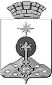 АДМИНИСТРАЦИЯ СЕВЕРОУРАЛЬСКОГО ГОРОДСКОГО ОКРУГА ПОСТАНОВЛЕНИЕАДМИНИСТРАЦИЯ СЕВЕРОУРАЛЬСКОГО ГОРОДСКОГО ОКРУГА ПОСТАНОВЛЕНИЕ19.04.2019                                                                                                         № 437                                                                                                        № 437г. Североуральскг. СевероуральскНомер п/пКадастровый номер земельного участкаАдрес (описание местоположения)Категория земельРазрешенное использованиеПлощадь, кв.мАдрес объекта1234567166:60:0101015:1область Свердловская, р-н Североуральский, Петропавловское лесничество, кв.37,43, коллективный сад "Брусничка", уч. 
№ 41Земли сельскохозяйственного назначенияДля ведения коллективного садоводства740Российская Федерация,Свердловская область, городской округ Североуральский, Североуральск город, Брусничка территория, 41266:60:0101015:10область Свердловская, р-н Североуральский, Петропавловское лесничество, кв.37,43, коллективный сад Брусничка, участок 11Земли сельскохозяйственного назначенияДля ведения коллективного садоводства540Российская Федерация,Свердловская область, городской округ Североуральский, Североуральск город, Брусничка территория, 11366:60:0101015:11область Свердловская, р-н Североуральский, Петропавловское лесничество, кв.37,43, коллективный сад Брусничка, участок 12Земли сельскохозяйственного назначенияДля ведения коллективного садоводства550Российская Федерация,Свердловская область, городской округ Североуральский, Североуральск город, Брусничка территория, 12666:60:0101015:14область Свердловская, р-н Североуральский, Петропавловское лесничество, кв.37,43, коллективный сад Брусничка, участок 15Земли сельскохозяйственного назначенияДля ведения коллективного садоводства550Российская Федерация,Свердловская область, городской округ Североуральский, Североуральск город, Брусничка территория, 15766:60:0101015:15область Свердловская, р-н Североуральский, Петропавловское лесничество, кв.37,43, коллективный сад Брусничка, участок 16Земли сельскохозяйственного назначенияДля ведения коллективного садоводства600Российская Федерация,Свердловская область, городской округ Североуральский, Североуральск город, Брусничка территория, 16866:60:0101015:16область Свердловская, р-н Североуральский, Петропавловское лесничество, кв.37,43, коллективный сад Брусничка, участок 17Земли сельскохозяйственного назначенияДля ведения коллективного садоводства610Российская Федерация,Свердловская область, городской округ Североуральский, Североуральск город, Брусничка территория, 17966:60:0101015:17область Свердловская, р-н Североуральский, Петропавловское лесничество, кв.37,43, коллективный сад Брусничка, участок 19Земли сельскохозяйственного назначенияДля ведения коллективного садоводства620Российская Федерация,Свердловская область, городской округ Североуральский, Североуральск город, Брусничка территория, 191066:60:0101015:18область Свердловская, р-н Североуральский, Петропавловское лесничество, кв.37,43, коллективный сад Брусничка, участок 21Земли сельскохозяйственного назначенияДля ведения коллективного садоводства610Российская Федерация,Свердловская область, городской округ Североуральский, Североуральск город, Брусничка территория, 211166:60:0101015:19область Свердловская, р-н Североуральский, Петропавловское лесничество, кв.37,43, коллективный сад Брусничка, участок 22Земли сельскохозяйственного назначенияДля ведения коллективного садоводства690Российская Федерация,Свердловская область, городской округ Североуральский, Североуральск город, Брусничка территория, 221266:60:0101015:2область Свердловская, р-н Североуральский, Петропавловское лесничество, кв.37,43, коллективный сад Брусничка, участок 2Земли сельскохозяйственного назначенияДля ведения коллективного садоводства600Российская Федерация,Свердловская область, городской округ Североуральский, Североуральск город, Брусничка территория, 21366:60:0101015:20область Свердловская, р-н Североуральский, Петропавловское лесничество, кв.37,43, коллективный сад Брусничка, участок 23Земли сельскохозяйственного назначенияДля ведения коллективного садоводства590Российская Федерация,Свердловская область, городской округ Североуральский, Североуральск город, Брусничка территория, 231466:60:0101015:21область Свердловская, р-н Североуральский, Петропавловское лесничество, кв.37,43, коллективный сад Брусничка, участок 24Земли сельскохозяйственного назначенияДля ведения коллективного садоводства620Российская Федерация,Свердловская область, городской округ Североуральский, Североуральск город, Брусничка территория, 241566:60:0101015:22область Свердловская, р-н Североуральский, Петропавловское лесничество, кв.37,43, коллективный сад Брусничка, участок 25Земли сельскохозяйственного назначенияДля ведения коллективного садоводства590Российская Федерация,Свердловская область, городской округ Североуральский, Североуральск город, Брусничка территория, 251666:60:0101015:23область Свердловская, р-н Североуральский, Петропавловское лесничество, кв.37,43, коллективный сад Брусничка, участок 26Земли сельскохозяйственного назначенияДля ведения коллективного садоводства630Российская Федерация,Свердловская область, городской округ Североуральский, Североуральск город, Брусничка территория, 261766:60:0101015:24область Свердловская, р-н Североуральский, Петропавловское лесничество, кв.37,43, коллективный сад Брусничка, участок 27Земли сельскохозяйственного назначенияДля ведения коллективного садоводства600Российская Федерация,Свердловская область, городской округ Североуральский, Североуральск город, Брусничка территория, 271866:60:0101015:25область Свердловская, р-н Североуральский, Петропавловское лесничество, кв.37,43, коллективный сад Брусничка, участок 28Земли сельскохозяйственного назначенияДля ведения коллективного садоводства530Российская Федерация,Свердловская область, городской округ Североуральский, Североуральск город, Брусничка территория, 281966:60:0101015:26область Свердловская, р-н Североуральский, Петропавловское лесничество, кв.37,43, коллективный сад Брусничка, участок 29Земли сельскохозяйственного назначенияДля ведения коллективного садоводства610Российская Федерация,Свердловская область, городской округ Североуральский, Североуральск город, Брусничка территория, 292066:60:0101015:27область Свердловская, р-н Североуральский, Петропавловское лесничество, кв.37,43, коллективный сад Брусничка, участок 31Земли сельскохозяйственного назначенияДля ведения коллективного садоводства620Российская Федерация,Свердловская область, городской округ Североуральский, Североуральск город, Брусничка территория, 312166:60:0101015:28область Свердловская, р-н Североуральский, Петропавловское лесничество, кв.37,43, коллективный сад Брусничка,Земли сельскохозяйственного назначенияДля ведения коллективного садоводства630Российская Федерация,Свердловская область, городской округ Североуральский, Североуральск город, Брусничка территория, 322266:60:0101015:29область Свердловская, р-н Североуральский, Петропавловское лесничество, кв.37,43, коллективный сад Брусничка, участок 34Земли сельскохозяйственного назначенияДля ведения коллективного садоводства600Российская Федерация,Свердловская область, городской округ Североуральский, Североуральск город, Брусничка территория, 342366:60:0101015:3область Свердловская, р-н Североуральский, Петропавловское лесничество, кв.37,43, коллективный сад Брусничка, участок 3Земли сельскохозяйственного назначенияДля ведения коллективного садоводства570Российская Федерация,Свердловская область, городской округ Североуральский, Североуральск город, Брусничка территория, 32466:60:0101015:30Свердловская область, город Североуральск, Петропавловское лесничество, кв.37,43, коллективный сад Брусничка, участок 35Земли сельскохозяйственного назначенияДля ведения коллективного садоводства800Российская Федерация,Свердловская область, городской округ Североуральский, Североуральск город, Брусничка территория, 352566:60:0101015:31область Свердловская, р-н Североуральский, Петропавловское лесничество, кв.37,43, коллективный сад Брусничка, участок 36Земли сельскохозяйственного назначенияДля ведения коллективного садоводства600Российская Федерация,Свердловская область, городской округ Североуральский, Североуральск город, Брусничка территория, 362666:60:0101015:32область Свердловская, р-н Североуральский, Петропавловское лесничество, кв.37,43, коллективный сад Брусничка, участок 37Земли сельскохозяйственного назначенияДля ведения коллективного садоводства800Российская Федерация,Свердловская область, городской округ Североуральский, Североуральск город, Брусничка территория, 372766:60:0101015:33область Свердловская, р-н Североуральский, Петропавловское лесничество, кв.37,43, коллективный сад Брусничка, участок 38Земли сельскохозяйственного назначенияДля ведения коллективного садоводства580Российская Федерация,Свердловская область, городской округ Североуральский, Североуральск город, Брусничка территория, 382866:60:0101015:34область Свердловская, р-н Североуральский, Петропавловское лесничество, кв.37,43, коллективный сад Брусничка, участок 43Земли сельскохозяйственного назначенияДля ведения коллективного садоводства660Российская Федерация,Свердловская область, городской округ Североуральский, Североуральск город, Брусничка территория, 432966:60:0101015:37область Свердловская, р-н Североуральский, Петропавловское лесничество, кв.37,43, коллективный сад Брусничка, участок № 7Земли сельскохозяйственного назначениядля коллективного садоводства480Российская Федерация,Свердловская область, городской округ Североуральский, Североуральск город, Брусничка территория, 73066:60:0101015:38область Свердловская, р-н Североуральский, Петропавловское лесничество, кв.37,43, коллективный сад Брусничка, участок № 18Земли сельскохозяйственного назначениядля коллективного садоводства610Российская Федерация,Свердловская область, городской округ Североуральский, Североуральск город, Брусничка территория, 183166:60:0101015:39область Свердловская, р-н Североуральский, Петропавловское лесничество, кв.37,43, коллективный сад Брусничка, участок № 20Земли сельскохозяйственного назначениядля коллективного садоводства560Российская Федерация,Свердловская область, городской округ Североуральский, Североуральск город, Брусничка территория, 203266:60:0101015:4область Свердловская, р-н Североуральский, Петропавловское лесничество, кв.37,43, коллективный сад Брусничка, участок 4Земли сельскохозяйственного назначениядля коллективного садоводства600Российская Федерация,Свердловская область, городской округ Североуральский, Североуральск город, Брусничка территория, 43366:60:0101015:40область Свердловская, р-н Североуральский, Петропавловское лесничество, кв.37,43, коллективный сад Брусничка, участок № 30Земли сельскохозяйственного назначениядля коллективного садоводства530Российская Федерация,Свердловская область, городской округ Североуральский, Североуральск город, Брусничка территория, 303466:60:0101015:41область Свердловская, р-н Североуральский, Петропавловское лесничество, кв.37,43, коллективный сад Брусничка, участок № 32Земли сельскохозяйственного назначениядля коллективного садоводства530Российская Федерация,Свердловская область, городской округ Североуральский, Североуральск город, Брусничка территория, 323566:60:0101015:42область Свердловская, р-н Североуральский, Петропавловское лесничество, кв.37,43, коллективный сад Брусничка, участок № 39Земли сельскохозяйственного назначениядля коллективного садоводства840Российская Федерация,Свердловская область, городской округ Североуральский, Североуральск город, Брусничка территория, 393666:60:0101015:5область Свердловская, р-н Североуральский, Петропавловское лесничество, кв.37,43, коллективный сад Брусничка, участок 5Земли сельскохозяйственного назначенияДля ведения коллективного садоводства420Российская Федерация,Свердловская область, городской округ Североуральский, Североуральск город, Брусничка территория, 53766:60:0101015:6область Свердловская, р-н Североуральский, Петропавловское лесничество, кв.37,43, коллективный сад Брусничка, участок 6Земли сельскохозяйственного назначенияДля ведения коллективного садоводства620Российская Федерация,Свердловская область, городской округ Североуральский, Североуральск город, Брусничка территория, 63766:60:0101015:7область Свердловская, р-н Североуральский, Петропавловское лесничество, кв.37,43, коллективный сад Брусничка, участок 8Земли сельскохозяйственного назначенияДля ведения коллективного садоводства960Российская Федерация,Свердловская область, городской округ Североуральский, Североуральск город, Брусничка территория, 83866:60:0101015:8область Свердловская, р-н Североуральский, Петропавловское лесничество, кв.37,43, коллективный сад Брусничка, участок 9Земли сельскохозяйственного назначенияДля ведения коллективного садоводства540Российская Федерация,Свердловская область, городской округ Североуральский, Североуральск город, Брусничка территория, 93966:60:0101015:9область Свердловская, р-н Североуральский, Петропавловское лесничество, кв.37,43, коллективный сад Брусничка, участок 10Земли сельскохозяйственного назначенияДля ведения коллективного садоводства780Российская Федерация,Свердловская область, городской округ Североуральский, Североуральск город, Брусничка территория, 104166:60:1001001:19область Свердловская, город Североуральск, поселок Бокситы, улица Речная, дом 19Земли населённых пунктовдля индивидуального жилья1496Российская Федерация, Свердловская область, городской округ Североуральский, Бокситы поселок, Речная улица, 19 4266:60:1001002:19область Свердловская, город Североуральск, поселок Бокситы, улица по Восточной, № 3, дом 3Земли населённых пунктовпод жилой дом индивидуальной жилой застройки2406 +/-34Российская Федерация, Свердловская область, городской округ Североуральский, Бокситы поселок, Восточная улица, 34366:60:1001002:39область Свердловская, город Североуральск, поселок Бокситы, улица Советская, дом 14Земли населённых пунктовмуниципальное жилье556Российская Федерация, Свердловская область, городской округ Североуральский, Бокситы поселок, Советская улица, 34366:60:1001002:9область Свердловская, город Североуральск, поселок Бокситы, улица Советская, дом 28Земли населённых пунктовДля индивидуального жилья2924Российская Федерация, Свердловская область, городской округ Североуральский, Бокситы поселок, Советская улица, 284566:60:1001002:8область Свердловская, город Североуральск, поселок Бокситы, улица Советская, дом 18Земли населённых пунктовДля индивидуального жилья1197Российская Федерация, Свердловская область, городской округ Североуральский, Бокситы поселок, Советская улица, 184666:60:1001002:13область Свердловская, город Североуральск, поселок Бокситы, улица Советская, дом 7Земли населённых пунктовдля индивидуального жилья2290 +/-12Российская Федерация, Свердловская область, городской округ Североуральский, Бокситы поселок, Советская улица, 74766:60:0101017:1область Свердловская, р-н Североуральский, Петропавловское лесничество, кв.119, 120, коллективный сад Вагран, линия 5, № 52Земли сельскохозяйственного назначенияДля ведения коллективного садоводства788Российская Федерация, Свердловская область, городской округ Североуральский, Североуральск город, Вагран территория, 5-я линия улица, 524866:60:0101017:10область Свердловская, р-н Североуральский, Петропавловское лесничество, кв.119, 120, коллективный сад Вагран, линия 3, участок №10Земли сельскохозяйственного назначениядля ведения коллективного садоводства600Российская Федерация, Свердловская область, городской округ Североуральский, Североуральск город, Вагран территория, 3-я линия улица, 104966:60:0101017:100область Свердловская, р-н Североуральский, Петропавловское лесничество, кв.119, 120, коллективный сад Вагран, линия 6, участок № 36Земли сельскохозяйственного назначенияДля коллективного садоводства600Российская Федерация, Свердловская область, городской округ Североуральский, Североуральск город, Вагран территория, 6-я линия улица, 365066:60:0101017:101область Свердловская, р-н Североуральский, Петропавловское лесничество, кв.119, 120, коллективный сад Вагран, линия 6, участок № 39Земли сельскохозяйственного назначенияДля коллективного садоводства597Российская Федерация, Свердловская область, городской округ Североуральский, Североуральск город, Вагран территория, 6-я линия улица, 395166:60:0101017:102область Свердловская, р-н Североуральский, Петропавловское лесничество, кв.119, 120, коллективный сад Вагран, линия 6, участок № 42Земли сельскохозяйственного назначениядля коллективного садоводства600Российская Федерация, Свердловская область, городской округ Североуральский, Североуральск город, Вагран территория, 6-я линия улица, 425266:60:0101017:103область Свердловская, р-н Североуральский, Петропавловское лесничество, кв.119, 120, коллективный сад Вагран, линия 7, участок № 1Земли сельскохозяйственного назначениядля коллективного садоводства879Российская Федерация, Свердловская область, городской округ Североуральский, Североуральск город, Вагран территория, 7-я линия улица, 15366:60:0101017:104область Свердловская, р-н Североуральский, Петропавловское лесничество, кв.119, 120, коллективный сад Вагран, линия 7, участок № 5Земли сельскохозяйственного назначенияДля коллективного садоводства552Российская Федерация, Свердловская область, городской округ Североуральский, Североуральск город, Вагран территория, 7-я линия улица, 55466:60:0101017:105область Свердловская, р-н Североуральский, Петропавловское лесничество, кв.119, 120, коллективный сад Вагран, линия 7, участок № 7Земли сельскохозяйственного назначенияДля коллективного садоводства636Российская Федерация, Свердловская область, городской округ Североуральский, Североуральск город, Вагран территория, 7-я линия улица, 75566:60:0101017:106область Свердловская, р-н Североуральский, Петропавловское лесничество, кв.119, 120, коллективный сад Вагран, линия 7, участок № 8Земли сельскохозяйственного назначенияДля коллективного садоводства730Российская Федерация, Свердловская область, городской округ Североуральский, Североуральск город, Вагран территория, 7-я линия улица, 85666:60:0101017:107область Свердловская, р-н Североуральский, Петропавловское лесничество, кв.119, 120, коллективный сад Вагран, линия 7, участок № 11Земли сельскохозяйственного назначенияДля коллективного садоводства603Российская Федерация, Свердловская область, городской округ Североуральский, Североуральск город, Вагран территория, 7-я линия улица, 115766:60:0101017:108область Свердловская, р-н Североуральский, Петропавловское лесничество, кв.119, 120, коллективный сад Вагран, линия 7, участок № 12Земли сельскохозяйственного назначенияДля коллективного садоводства845Российская Федерация, Свердловская область, городской округ Североуральский, Североуральск город, Вагран территория, 7-я линия улица, 125866:60:0101017:109область Свердловская, р-н Североуральский, Петропавловское лесничество, кв.119, 120, коллективный сад Вагран, линия 7, участок № 15Земли сельскохозяйственного назначенияДля коллективного садоводства600Российская Федерация, Свердловская область, городской округ Североуральский, Североуральск город, Вагран территория, 7-я линия улица, 155966:60:0101017:11область Свердловская, р-н Североуральский, коллективный сад Вагран, линия 3, участок №14Земли сельскохозяйственного назначениядля ведения коллективного садоводства600Российская Федерация, Свердловская область, городской округ Североуральский, Североуральск город, Вагран территория, 3-я линия улица, 146066:60:0101017:110область Свердловская, р-н Североуральский, Петропавловское лесничество, кв.119, 120, коллективный сад Вагран, линия 7, участок № 19Земли сельскохозяйственного назначенияДля коллективного садоводства600Российская Федерация, Свердловская область, городской округ Североуральский, Североуральск город, Вагран территория, 7-я линия улица, 196166:60:0101017:116область Свердловская, р-н Североуральский, Петропавловское лесничество, кв.119, 120, коллективный сад Вагран, линия 3, участок № 8Земли сельскохозяйственного назначениядля коллективного садоводства603Российская Федерация, Свердловская область, городской округ Североуральский, Североуральск город, Вагран территория, 3-я линия улица, 86266:60:0101017:12область Свердловская, р-н Североуральский, Петропавловское лесничество, кв.119, 120, коллективный сад Вагран, линия 6, участок № 24Земли сельскохозяйственного назначениядля ведения коллективного садоводства633Российская Федерация, Свердловская область, городской округ Североуральский, Североуральск город, Вагран территория, 6-я линия улица, 246366:60:0101017:13область Свердловская, р-н Североуральский, Петропавловское лесничество, кв.119, 120, коллективный сад Вагран, линия 6, участок № 33Земли сельскохозяйственного назначениядля ведения коллективного садоводства600Российская Федерация, Свердловская область, городской округ Североуральский, Североуральск город, Вагран территория, 6-я линия улица, 336466:60:0101017:14область Свердловская, р-н Североуральский, Петропавловское лесничество, кв.119, 120, коллективный сад Вагран, линия 7, участок №10Земли сельскохозяйственного назначениядля ведения коллективного садоводства654Российская Федерация, Свердловская область, городской округ Североуральский, Североуральск город, Вагран территория, 7-я линия улица, 106566:60:0101017:15область Свердловская, р-н Североуральский, Петропавловское лесничество, кв.119, 120, коллективный сад Вагран, линия 7, участок № 20Земли сельскохозяйственного назначениядля ведения коллективного садоводства686Российская Федерация, Свердловская область, городской округ Североуральский, Североуральск город, Вагран территория, 7-я линия улица, 206666:60:0101017:16область Свердловская, р-н Североуральский, коллективный сад Вагран, Основная часть, линия 3, участок №34Земли сельскохозяйственного назначениядля коллективного садоводства611Российская Федерация, Свердловская область, городской округ Североуральский, Североуральск город, Вагран территория, 3-я линия улица, 346766:60:0101017:17область Свердловская, р-н Североуральский, коллективный сад Вагран, Основная часть, линия 3, участок № 42Земли сельскохозяйственного назначенияДля ведения коллективного садоводства532Российская Федерация, Свердловская область, городской округ Североуральский, Североуральск город, Вагран территория, 3-я линия улица, 426866:60:0101017:18область Свердловская, р-н Североуральский, коллективный сад Вагран, основная часть, линия 3, участок №27Земли сельскохозяйственного назначениядля ведения коллективного садоводства655Российская Федерация, Свердловская область, городской округ Североуральский, Североуральск город, Вагран территория, 3-я линия улица, 277966:60:0101017:2область Свердловская, р-н Североуральский, Петропавловское лесничество, кв.119, 120, коллективный сад Вагран, линия 1, участок № 3Земли сельскохозяйственного назначениядля ведения коллективного садоводства597Российская Федерация, Свердловская область, городской округ Североуральский, Североуральск город, Вагран территория, 1-я линия улица, 37066:60:0101017:20область Свердловская, р-н Североуральский, Петропавловское лесничество, кв.119, 120, коллективный сад Вагран, линия 1, участок № 5Земли сельскохозяйственного назначенияДля коллективного садоводства543Российская Федерация, Свердловская область, городской округ Североуральский, Североуральск город, Вагран территория, 1-я линия улица, 57166:60:0101017:21область Свердловская, р-н Североуральский, Петропавловское лесничество, кв.119, 120, коллективный сад Вагран, линия 1, участок №6Земли сельскохозяйственного назначенияДля коллективного садоводства601Российская Федерация, Свердловская область, городской округ Североуральский, Североуральск город, Вагран территория, 1-я линия улица, 67266:60:0101017:22область Свердловская, р-н Североуральский, Петропавловское лесничество, кв.119, 120, коллективный сад Вагран, линия 1, участок № 7Земли сельскохозяйственного назначенияДля коллективного садоводства642Российская Федерация, Свердловская область, городской округ Североуральский, Североуральск город, Вагран территория, 1-я линия улица, 77366:60:0101017:23область Свердловская, р-н Североуральский, Петропавловское лесничество, кв.119, 120, коллективный сад Вагран, линия 1, участок № 9Земли сельскохозяйственного назначенияДля коллективного садоводства600Российская Федерация, Свердловская область, городской округ Североуральский, Североуральск город, Вагран территория, 1-я линия улица, 97466:60:0101017:24область Свердловская, р-н Североуральский, Петропавловское лесничество, кв.119, 120, коллективный сад Вагран, линия 1, участок № 12Земли сельскохозяйственного назначенияДля ведения садоводства604Российская Федерация, Свердловская область, городской округ Североуральский, Североуральск город, Вагран территория, 1-я линия улица, 127566:60:0101017:25область Свердловская, р-н Североуральский, Петропавловское лесничество, кв.119, 120, коллективный сад Вагран, линия 1, участок №13Земли сельскохозяйственного назначенияДля коллективного садоводства597Российская Федерация, Свердловская область, городской округ Североуральский, Североуральск город, Вагран территория, 1-я линия улица, 137666:60:0101017:26область Свердловская, р-н Североуральский, Петропавловское лесничество, кв.119, 120, коллективный сад Вагран, линия 1, участок №14Земли сельскохозяйственного назначенияДля коллективного садоводства613Российская Федерация, Свердловская область, городской округ Североуральский, Североуральск город, Вагран территория, 1-я линия улица, 147766:60:0101017:27область Свердловская, Петропавловское лесничество, кв.119, 120, коллективный сад "Вагран", участок № 15Земли сельскохозяйственного назначенияДля коллективного садоводства600Российская Федерация, Свердловская область, городской округ Североуральский, Североуральск город, Вагран территория,157866:60:0101017:28область Свердловская, р-н Североуральский, Петропавловское лесничество, кв.119, 120, коллективный сад Вагран, линия 1, участок №18Земли сельскохозяйственного назначенияДля коллективного садоводства598Российская Федерация, Свердловская область, городской округ Североуральский, Североуральск город, Вагран территория, 1-я линия улица, 187966:60:0101017:29область Свердловская, р-н Североуральский, Петропавловское лесничество, кв.119, 120, коллективный сад Вагран, линия 1, участок № 19Земли сельскохозяйственного назначенияДля коллективного садоводства588Российская Федерация, Свердловская область, городской округ Североуральский, Североуральск город, Вагран территория, 1-я линия улица, 198066:60:0101017:3область Свердловская, р-н Североуральский, Петропавловское лесничество, кв.119, 120, коллективный сад Вагран, линия 1, участок №11Земли сельскохозяйственного назначениядля ведения коллективного садоводства600Российская Федерация, Свердловская область, городской округ Североуральский, Североуральск город, Вагран территория, 1-я линия улица, 118166:60:0101017:30область Свердловская, р-н Североуральский, Петропавловское лесничество, кв.119, 120, коллективный сад Вагран, линия 1, участок №20Земли сельскохозяйственного назначенияДля коллективного садоводства609Российская Федерация, Свердловская область, городской округ Североуральский, Североуральск город, Вагран территория, 1-я линия улица, 208266:60:0101017:31область Свердловская, р-н Североуральский, Петропавловское лесничество, кв.119, 120, коллективный сад Вагран, линия 1, участок №26Земли сельскохозяйственного назначенияДля коллективного садоводства903Российская Федерация, Свердловская область, городской округ Североуральский, Североуральск город, Вагран территория, 1-я линия улица, 268366:60:0101017:32область Свердловская, р-н Североуральский, Петропавловское лесничество, кв.119, 120, коллективный сад Вагран, линия 1, участок № 23Земли сельскохозяйственного назначенияДля коллективного садоводства597Российская Федерация, Свердловская область, городской округ Североуральский, Североуральск город, Вагран территория, 1-я линия улица, 238466:60:0101017:33область Свердловская, р-н Североуральский, Петропавловское лесничество, кв.119, 120, коллективный сад Вагран, линия 1, участок № 22Земли сельскохозяйственного назначенияДля коллективного садоводства888Российская Федерация, Свердловская область, городской округ Североуральский, Североуральск город, Вагран территория, 1-я линия улица, 228566:60:0101017:34область Свердловская, р-н Североуральский, Петропавловское лесничество, кв.119, 120, коллективный сад Вагран, линия 1, участок №27Земли сельскохозяйственного назначенияДля коллективного садоводства582Российская Федерация, Свердловская область, городской округ Североуральский, Североуральск город, Вагран территория, 1-я линия улица, 278666:60:0101017:35область Свердловская, р-н Североуральский, Петропавловское лесничество, кв.119, 120, коллективный сад Вагран, линия 1, участок № 28Земли сельскохозяйственного назначенияДля коллективного садоводства615Российская Федерация, Свердловская область, городской округ Североуральский, Североуральск город, Вагран территория, 1-я линия улица, 288766:60:0101017:36область Свердловская, р-н Североуральский, Петропавловское лесничество, кв.119, 120, коллективный сад Вагран, линия 1, участок №29Земли сельскохозяйственного назначенияДля коллективного садоводства609Российская Федерация, Свердловская область, городской округ Североуральский, Североуральск город, Вагран территория, 1-я линия улица, 298866:60:0101017:37область Свердловская, р-н Североуральский, Петропавловское лесничество, кв.119, 120, коллективный сад Вагран, линия 1, участок №31Земли сельскохозяйственного назначениядля коллективного садоводства603Российская Федерация, Свердловская область, городской округ Североуральский, Североуральск город, Вагран территория, 1-я линия улица, 318966:60:0101017:38область Свердловская, р-н Североуральский, Петропавловское лесничество, кв.119, 120, коллективный сад Вагран, линия 1, участок №32Земли сельскохозяйственного назначенияДля коллективного садоводства606Российская Федерация, Свердловская область, городской округ Североуральский, Североуральск город, Вагран территория, 1-я линия улица, 329066:60:0101017:39область Свердловская, р-н Североуральский, Петропавловское лесничество, кв.119, 120, коллективный сад Вагран, линия 1, участок №33Земли сельскохозяйственного назначениядля коллективного садоводства606Российская Федерация, Свердловская область, городской округ Североуральский, Североуральск город, Вагран территория, 1-я линия улица, 339166:60:0101017:4область Свердловская, р-н Североуральский, Петропавловское лесничество, кв.119, 120, коллективный сад Вагран, линия 1, участок № 40Земли сельскохозяйственного назначенияДля ведения коллективного садоводства613Российская Федерация, Свердловская область, городской округ Североуральский, Североуральск город, Вагран территория, 1-я линия улица, 409266:60:0101017:40область Свердловская, р-н Североуральский, Петропавловское лесничество, кв.119, 120, коллективный сад Вагран, линия 1, участок № 34Земли сельскохозяйственного назначениядля коллективного садоводства595Российская Федерация, Свердловская область, городской округ Североуральский, Североуральск город, Вагран территория, 1-я линия улица, 349366:60:0101017:41область Свердловская, р-н Североуральский, Петропавловское лесничество, кв.119, 120, коллективный сад Вагран, линия 1, участок №36Земли сельскохозяйственного назначениядля коллективного садоводства615Российская Федерация, Свердловская область, городской округ Североуральский, Североуральск город, Вагран территория, 1-я линия улица, 369466:60:0101017:42область Свердловская, р-н Североуральский, Петропавловское лесничество, кв.119, 120, коллективный сад Вагран, линия 1, участок №37Земли сельскохозяйственного назначениядля коллективного садоводства606Российская Федерация, Свердловская область, городской округ Североуральский, Североуральск город, Вагран территория, 1-я линия улица, 379566:60:0101017:43область Свердловская, р-н Североуральский, Петропавловское лесничество, кв.119, 120, коллективный сад Вагран, линия 1, участок № 42Земли сельскохозяйственного назначениядля коллективного садоводства592Российская Федерация, Свердловская область, городской округ Североуральский, Североуральск город, Вагран территория, 1-я линия улица, 429666:60:0101017:44область Свердловская, р-н Североуральский, Петропавловское лесничество, кв.119, 120, коллективный сад Вагран, линия 1, участок №44Земли сельскохозяйственного назначениядля коллективного садоводства593Российская Федерация, Свердловская область, городской округ Североуральский, Североуральск город, Вагран территория, 1-я линия улица, 449766:60:0101017:45область Свердловская, р-н Североуральский, Петропавловское лесничество, кв.119, 120, коллективный сад Вагран, линия 1, участок № 45Земли сельскохозяйственного назначениядля коллективного садоводства600Российская Федерация, Свердловская область, городской округ Североуральский, Североуральск город, Вагран территория, 1-я линия улица, 459866:60:0101017:46область Свердловская, р-н Североуральский, Петропавловское лесничество, кв.119, 120, коллективный сад Вагран, линия 1, участок № 47Земли сельскохозяйственного назначениядля коллективного садоводства600Российская Федерация, Свердловская область, городской округ Североуральский, Североуральск город, Вагран территория, 1-я линия улица, 479966:60:0101017:47область Свердловская, р-н Североуральский, Петропавловское лесничество, кв.119, 120, коллективный сад Вагран, линия 1, участок №48Земли сельскохозяйственного назначениядля коллективного садоводства595Российская Федерация, Свердловская область, городской округ Североуральский, Североуральск город, Вагран территория, 1-я линия улица, 4810066:60:0101017:48область Свердловская, р-н Североуральский, Петропавловское лесничество, кв.119, 120, коллективный сад Вагран, линия 1, участок № 53Земли сельскохозяйственного назначениядля коллективного садоводства603Российская Федерация, Свердловская область, городской округ Североуральский, Североуральск город, Вагран территория, 1-я линия улица, 5310166:60:0101017:49область Свердловская, р-н Североуральский, Петропавловское лесничество, кв.119, 120, коллективный сад Вагран, линия 1, участок № 55Земли сельскохозяйственного назначениядля коллективного садоводства582Российская Федерация, Свердловская область, городской округ Североуральский, Североуральск город, Вагран территория, 1-я линия улица, 5510266:60:0101017:5область Свердловская, р-н Североуральский, Петропавловское лесничество, кв.119, 120, коллективный сад Вагран, линия 1, участок №43Земли сельскохозяйственного назначенияДля ведения коллективного садоводства630Российская Федерация, Свердловская область, городской округ Североуральский, Североуральск город, Вагран территория, 1-я линия улица, 4310366:60:0101017:50область Свердловская, р-н Североуральский, Петропавловское лесничество, кв.119, 120, коллективный сад Вагран, линия 1, участок №56Земли сельскохозяйственного назначениядля коллективного садоводства748Российская Федерация, Свердловская область, городской округ Североуральский, Североуральск город, Вагран территория, 1-я линия улица, 5610466:60:0101017:51область Свердловская, р-н Североуральский, Петропавловское лесничество, кв.119, 120, коллективный сад Вагран, линия 1, участок № 57Земли сельскохозяйственного назначениядля коллективного садоводства609Российская Федерация, Свердловская область, городской округ Североуральский, Североуральск город, Вагран территория, 1-я линия улица, 5710566:60:0101017:52область Свердловская, р-н Североуральский, Петропавловское лесничество, кв.119, 120, коллективный сад Вагран, линия 1, участок № 59Земли сельскохозяйственного назначениядля коллективного садоводства612Российская Федерация, Свердловская область, городской округ Североуральский, Североуральск город, Вагран территория, 1-я линия улица, 5910666:60:0101017:53область Свердловская, р-н Североуральский, Петропавловское лесничество, кв.119, 120, коллективный сад Вагран, линия 1, участок № 61Земли сельскохозяйственного назначениядля коллективного садоводства600Российская Федерация, Свердловская область, городской округ Североуральский, Североуральск город, Вагран территория, 1-я линия улица, 6110766:60:0101017:54область Свердловская, р-н Североуральский, Петропавловское лесничество, кв.119, 120, коллективный сад Вагран, линия 1, участок №63Земли сельскохозяйственного назначениядля коллективного садоводства603Российская Федерация, Свердловская область, городской округ Североуральский, Североуральск город, Вагран территория, 1-я линия улица, 6310866:60:0101017:55область Свердловская, р-н Североуральский, Петропавловское лесничество, кв.119, 120, коллективный сад Вагран, линия 1, участок № 64Земли сельскохозяйственного назначениядля коллективного садоводства887Российская Федерация, Свердловская область, городской округ Североуральский, Североуральск город, Вагран территория, 1-я линия улица, 6410966:60:0101017:56область Свердловская, р-н Североуральский, Петропавловское лесничество, кв.119, 120, коллективный сад Вагран, линия 1, участок №66Земли сельскохозяйственного назначениядля коллективного садоводства608Российская Федерация, Свердловская область, городской округ Североуральский, Североуральск город, Вагран территория, 1-я линия улица, 6611066:60:0101017:57область Свердловская, р-н Североуральский, Петропавловское лесничество, кв.119, 120, коллективный сад Вагран, линия 1, участок № 67Земли сельскохозяйственного назначениядля коллективного садоводства609Российская Федерация, Свердловская область, городской округ Североуральский, Североуральск город, Вагран территория, 1-я линия улица, 6711166:60:0101017:58область Свердловская, р-н Североуральский, Петропавловское лесничество, кв.119, 120, коллективный сад Вагран, линия 1, участок № 68Земли сельскохозяйственного назначениядля коллективного садоводства606Российская Федерация, Свердловская область, городской округ Североуральский, Североуральск город, Вагран территория, 1-я линия улица, 6811266:60:0101017:59область Свердловская, р-н Североуральский, Петропавловское лесничество, кв.119, 120, коллективный сад Вагран, линия 1, участок № 71Земли сельскохозяйственного назначениядля коллективного садоводства591Российская Федерация, Свердловская область, городской округ Североуральский, Североуральск город, Вагран территория, 1-я линия улица, 7111366:60:0101017:6область Свердловская, р-н Североуральский, Петропавловское лесничество, кв.119, 120, коллективный сад Вагран, линия 1, участок №70Земли сельскохозяйственного назначенияДля ведения коллективного садоводства618Российская Федерация, Свердловская область, городской округ Североуральский, Североуральск город, Вагран территория, 1-я линия улица, 7011466:60:0101017:60область Свердловская, р-н Североуральский, Петропавловское лесничество, кв.119, 120, коллективный сад Вагран, линия 1, участок №72Земли сельскохозяйственного назначениядля коллективного садоводства602Российская Федерация, Свердловская область, городской округ Североуральский, Североуральск город, Вагран территория, 1-я линия улица, 7211566:60:0101017:61область Свердловская, р-н Североуральский, Петропавловское лесничество, кв.119, 120, коллективный сад Вагран, линия 1, участок №74Земли сельскохозяйственного назначениядля коллективного садоводства607Российская Федерация, Свердловская область, городской округ Североуральский, Североуральск город, Вагран территория, 1-я линия улица, 7411666:60:0101017:62область Свердловская, р-н Североуральский, Петропавловское лесничество, кв.119, 120, коллективный сад Вагран, линия 1, участок №76Земли сельскохозяйственного назначениядля коллективного садоводства602Российская Федерация, Свердловская область, городской округ Североуральский, Североуральск город, Вагран территория, 1-я линия улица, 7611766:60:0101017:63область Свердловская, р-н Североуральский, Петропавловское лесничество, кв.119, 120, коллективный сад Вагран, линия 1, участок №77Земли сельскохозяйственного назначениядля коллективного садоводства597Российская Федерация, Свердловская область, городской округ Североуральский, Североуральск город, Вагран территория, 1-я линия улица, 7711866:60:0101017:64область Свердловская, р-н Североуральский, Петропавловское лесничество, кв.119, 120, коллективный сад Вагран, линия 1, участок № 80Земли сельскохозяйственного назначениядля коллективного садоводства586Российская Федерация, Свердловская область, городской округ Североуральский, Североуральск город, Вагран территория, 1-я линия улица, 8011966:60:0101017:65область Свердловская, р-н Североуральский, Петропавловское лесничество, кв.119, 120, коллективный сад Вагран, линия 1, участок №81Земли сельскохозяйственного назначениядля коллективного садоводства597Российская Федерация, Свердловская область, городской округ Североуральский, Североуральск город, Вагран территория, 1-я линия улица, 8112066:60:0101017:66область Свердловская, Североуральский, Петропавловское лесничество, кв.119, 120, коллективный сад Вагран, линия 1, участок №84Земли сельскохозяйственного назначениядля коллективного садоводства614Российская Федерация, Свердловская область, городской округ Североуральский, Североуральск город, Вагран территория, 1-я линия улица, 8412166:60:0101017:67область Свердловская, р-н Североуральский, Петропавловское лесничество, кв.119, 120, коллективный сад Вагран, линия 2, участок №2Земли сельскохозяйственного назначенияДля коллективного садоводства613Российская Федерация, Свердловская область, городской округ Североуральский, Североуральск город, Вагран территория, 2-я линия улица, 212266:60:0101017:68область Свердловская, р-н Североуральский, Петропавловское лесничество, кв.119, 120, коллективный сад Вагран, линия 2, участок № 5Земли сельскохозяйственного назначениядля коллективного садоводства610 +/-2Российская Федерация, Свердловская область, городской округ Североуральский, Североуральск город, Вагран территория, 2-я линия улица, 512366:60:0101017:69область Свердловская, р-н Североуральский, Петропавловское лесничество, кв.119, 120, коллективный сад Вагран, линия 2, участок № 6Земли сельскохозяйственного назначенияДля коллективного садоводства596Российская Федерация, Свердловская область, городской округ Североуральский, Североуральск город, Вагран территория, 2-я линия улица, 612466:60:0101017:7область Свердловская, р-н Североуральский, коллективный сад "Вагран", линия 1, участок 75Земли сельскохозяйственного назначенияДля коллективного садоводства612Российская Федерация, Свердловская область, городской округ Североуральский, Североуральск город, Вагран территория, 2-я линия улица, 7512566:60:0101017:70область Свердловская, р-н Североуральский, Петропавловское лесничество, кв.119, 120, коллективный сад Вагран, линия 2, участок №11Земли сельскохозяйственного назначенияДля коллективного садоводства594Российская Федерация, Свердловская область, городской округ Североуральский, Североуральск город, Вагран территория, 2-я линия улица, 1112666:60:0101017:71область Свердловская, р-н Североуральский, Петропавловское лесничество, кв.119, 120, коллективный сад Вагран, линия 2, участок №19Земли сельскохозяйственного назначенияДля коллективного садоводства598Российская Федерация, Свердловская область, городской округ Североуральский, Североуральск город, Вагран территория, 2-я линия улица, 1912766:60:0101017:72область Свердловская, р-н Североуральский, Петропавловское лесничество, кв.119, 120, коллективный сад Вагран, линия 2, участок №21Земли сельскохозяйственного назначенияДля коллективного садоводства603Российская Федерация, Свердловская область, городской округ Североуральский, Североуральск город, Вагран территория, 2-я линия улица, 2112866:60:0101017:73область Свердловская, р-н Североуральский, Петропавловское лесничество, кв.119, 120, коллективный сад Вагран, участок № 27Земли сельскохозяйственного назначенияДля коллективного садоводства601 +/-17.15Российская Федерация, Свердловская область, городской округ Североуральский, Североуральск город, Вагран территория, 2713966:60:0101017:74область Свердловская, р-н Североуральский, Петропавловское лесничество, кв.119, 120, коллективный сад Вагран, линия 2, участок №35Земли сельскохозяйственного назначениядля коллективного садоводства600Российская Федерация, Свердловская область, городской округ Североуральский, Североуральск город, Вагран территория, 2-я линия улица, 3513066:60:0101017:75область Свердловская, р-н Североуральский, Петропавловское лесничество, кв.119, 120, коллективный сад Вагран, линия 2, участок №38Земли сельскохозяйственного назначениядля коллективного садоводства580Российская Федерация, Свердловская область, городской округ Североуральский, Североуральск город, Вагран территория, 2-я линия улица, 3813166:60:0101017:76область Свердловская, р-н Североуральский, Петропавловское лесничество, кв.119, 120, коллективный сад Вагран, линия 2, участок № 43Земли сельскохозяйственного назначениядля коллективного садоводства590Российская Федерация, Свердловская область, городской округ Североуральский, Североуральск город, Вагран территория, 4-я линия улица, 4313266:60:0101017:77область Свердловская, р-н Североуральский, Петропавловское лесничество, кв.119, 120, коллективный сад Вагран, линия 2, участок № 45Земли сельскохозяйственного назначениядля коллективного садоводства574Российская Федерация, Свердловская область, городской округ Североуральский, Североуральск город, Вагран территория, 2-я линия улица, 4513366:60:0101017:78область Свердловская, р-н Североуральский, Петропавловское лесничество, кв.119, 120, коллективный сад Вагран, линия 2, участок № 67Земли сельскохозяйственного назначениядля коллективного садоводства442Российская Федерация, Свердловская область, городской округ Североуральский, Североуральск город, Вагран территория, 2-я линия улица, 6713466:60:0101017:79область Свердловская, р-н Североуральский, Петропавловское лесничество, кв.119, 120, коллективный сад Вагран, линия 2, участок № 77Земли сельскохозяйственного назначениядля коллективного садоводства540Российская Федерация, Свердловская область, городской округ Североуральский, Североуральск город, Вагран территория, 2-я линия улица, 7713566:60:0101017:8область Свердловская, р-н Североуральский, Петропавловское лесничество, кв.119, 120, коллективный сад Вагран, линия 2, участок № 69Земли сельскохозяйственного назначенияДля ведения коллективного садоводства527Российская Федерация, Свердловская область, городской округ Североуральский, Североуральск город, Вагран территория, 2-я линия улица, 6913666:60:0101017:80область Свердловская, р-н Североуральский, Петропавловское лесничество, кв.119, 120, коллективный сад Вагран, линия 2, участок № 78Земли сельскохозяйственного назначениядля коллективного садоводства648Российская Федерация, Свердловская область, городской округ Североуральский, Североуральск город, Вагран территория, 2-я линия улица, 7813766:60:0101017:81область Свердловская, р-н Североуральский, Петропавловское лесничество, кв.119, 120, коллективный сад Вагран, линия 2, участок №79Земли сельскохозяйственного назначениядля коллективного садоводства542Российская Федерация, Свердловская область, городской округ Североуральский, Североуральск город, Вагран территория, 2-я линия улица, 7913866:60:0101017:82область Свердловская, р-н Североуральский, Петропавловское лесничество, кв.119, 120, коллективный сад Вагран, линия 3, участок №11Земли сельскохозяйственного назначенияДля коллективного садоводства592Российская Федерация, Свердловская область, городской округ Североуральский, Североуральск город, Вагран территория, 3-я линия улица, 1113966:60:0101017:83область Свердловская, р-н Североуральский, Петропавловское лесничество, кв.119, 120, коллективный сад Вагран, линия 3, участок №19Земли сельскохозяйственного назначенияДля коллективного садоводства600Российская Федерация, Свердловская область, городской округ Североуральский, Североуральск город, Вагран территория, 3-я линия улица, 1914066:60:0101017:84область Свердловская, р-н Североуральский, Петропавловское лесничество, кв.119, 120, коллективный сад Вагран, линия 3, участок №21Земли сельскохозяйственного назначенияДля коллективного садоводства600Российская Федерация, Свердловская область, городской округ Североуральский, Североуральск город, Вагран территория, 3-я линия улица, 2114166:60:0101017:85область Свердловская, р-н Североуральский, Петропавловское лесничество, кв.119, 120, коллективный сад Вагран, линия 3, участок №22Земли сельскохозяйственного назначенияДля коллективного садоводства600Российская Федерация, Свердловская область, городской округ Североуральский, Североуральск город, Вагран территория, 3-я линия улица, 2214266:60:0101017:86область Свердловская, р-н Североуральский, Петропавловское лесничество, кв.119, 120, коллективный сад Вагран, линия 3, участок №32Земли сельскохозяйственного назначенияДля коллективного садоводства460Российская Федерация, Свердловская область, городской округ Североуральский, Североуральск город, Вагран территория, 3-я линия улица, 3214366:60:0101017:87область Свердловская, р-н Североуральский, Петропавловское лесничество, кв.119, 120, коллективный сад Вагран, линия 3, участок № 44Земли сельскохозяйственного назначениядля коллективного садоводства623Российская Федерация, Свердловская область, городской округ Североуральский, Североуральск город, Вагран территория, 3-я линия улица, 4414466:60:0101017:88область Свердловская, р-н Североуральский, Петропавловское лесничество, кв.119, 120, коллективный сад Вагран, линия 3, участок № 51Земли сельскохозяйственного назначениядля коллективного садоводства644Российская Федерация, Свердловская область, городской округ Североуральский, Североуральск город, Вагран территория, 3-я линия улица, 5114566:60:0101017:89область Свердловская, р-н Североуральский, Петропавловское лесничество, кв.119, 120, коллективный сад Вагран, линия 3, участок №53Земли сельскохозяйственного назначениядля коллективного садоводства710Российская Федерация, Свердловская область, городской округ Североуральский, Североуральск город, Вагран территория, 3-я линия улица, 5314666:60:0101017:9область Свердловская, р-н Североуральский, Петропавловское лесничество, кв.119, 120, коллективный сад Вагран, линия 2, участок № 71-73Земли сельскохозяйственного назначенияДля ведения коллективного садоводства1249Российская Федерация, Свердловская область, городской округ Североуральский, Североуральск город, Вагран территория, 2-я линия улица, 7114766:60:0101017:90область Свердловская, р-н Североуральский, Петропавловское лесничество, кв.119, 120, коллективный сад Вагран, линия 5, участок №14Земли сельскохозяйственного назначенияДля коллективного садоводства1188Российская Федерация, Свердловская область, городской округ Североуральский, Североуральск город, Вагран территория, 5-я линия улица, 1414866:60:0101017:91область Свердловская, р-н Североуральский, Петропавловское лесничество, кв.119, 120, коллективный сад Вагран, линия 6, участок № 7Земли сельскохозяйственного назначенияДля коллективного садоводства600Российская Федерация, Свердловская область, городской округ Североуральский, Североуральск город, Вагран территория, 6-я линия улица, 714966:60:0101017:92область Свердловская, р-н Североуральский, Петропавловское лесничество, кв.119, 120, коллективный сад Вагран, линия 6, участок №9Земли сельскохозяйственного назначенияДля коллективного садоводства615Российская Федерация, Свердловская область, городской округ Североуральский, Североуральск город, Вагран территория, 6-я линия улица, 915066:60:0101017:93область Свердловская, р-н Североуральский, Петропавловское лесничество, кв.119, 120, коллективный сад Вагран, линия 6, участок №11Земли сельскохозяйственного назначенияДля коллективного садоводства600Российская Федерация, Свердловская область, городской округ Североуральский, Североуральск город, Вагран территория, 6-я линия улица, 1115166:60:0101017:94область Свердловская, р-н Североуральский, Петропавловское лесничество, кв.119, 120, коллективный сад Вагран, линия 6, участок № 12Земли сельскохозяйственного назначенияДля коллективного садоводства624Российская Федерация, Свердловская область, городской округ Североуральский, Североуральск город, Вагран территория, 6-я линия улица, 1215266:60:0101017:95область Свердловская, р-н Североуральский, Петропавловское лесничество, кв.119, 120, коллективный сад Вагран, линия 6, участок №14Земли сельскохозяйственного назначенияДля коллективного садоводства602Российская Федерация, Свердловская область, городской округ Североуральский, Североуральск город, Вагран территория, 6-я линия улица, 1415366:60:0101017:96область Свердловская, р-н Североуральский, Петропавловское лесничество, кв.119, 120, коллективный сад Вагран, линия 6, участок №29Земли сельскохозяйственного назначенияДля коллективного садоводства609Российская Федерация, Свердловская область, городской округ Североуральский, Североуральск город, Вагран территория, 6-я линия улица, 2915466:60:0101017:97область Свердловская, р-н Североуральский, Петропавловское лесничество, кв.119, 120, коллективный сад Вагран, линия 6, участок №30Земли сельскохозяйственного назначенияДля коллективного садоводства600Российская Федерация, Свердловская область, городской округ Североуральский, Североуральск город, Вагран территория, 6-я линия улица, 3015566:60:0101017:98область Свердловская, р-н Североуральский, Петропавловское лесничество, кв.119, 120, коллективный сад Вагран, линия 6, участок №32Земли сельскохозяйственного назначениядля коллективного садоводства592 +/-17.15Российская Федерация, Свердловская область, городской округ Североуральский, Североуральск город, Вагран территория, 6-я линия улица, 3215666:60:0101017:99область Свердловская, р-н Североуральский, Петропавловское лесничество, кв.119, 120, коллективный сад Вагран, линия 6, участок № 34Земли сельскохозяйственного назначенияДля коллективного садоводства600Российская Федерация, Свердловская область, городской округ Североуральский, Североуральск город, Вагран территория, 6-я линия улица, 34